КОММЕРЦИЯЛЫК СУНУШТАРГА ТАЛАПТАРКоммерциялык сунуш төмөндө келтирилген пункттардын ар бирине берилген жоопторду эске алуу менен даярдалышы керек, эгер жооп жок болсо, анда "колдонулбайт" деп көрсөтүңүз. 2-4-бетте берилген анкетаны толтуруу милдеттүү.1. Ишкананын аталышы;2. Катталган датасы;3. Болот шарларын өндүрүү / камсыздоону баштаган жылы;4. Өндүрүштүн / өкүлчүлүктүн жайгашкан жеринин дареги;5. Айына өндүрүштүн минималдуу жана максималдуу көлөмү тонна менен;6. Штаттагы адамдардын саны, кызматкерлердин квалификациясы;7. Айына болот шарлардын өндүрүү кубаттуулугу;8. Таңгак жана жеткирүү шарттары (жапырт, чоң баштыктар ж.б.);9. Өндүрүү ыкмасы;10. Сапатты көзөмөлдөнун колдонулган ыкмалары;11. Шарлардын техникалык мүнөздөмөсү (химиялык курамы, катуулугу, ГОСТ ж.б.);12. Лабораториялык сыноолордун натыйжалары, сапат жана шайкештик сертификаттары;13. Көлөмүн жана колдонулган болот маркаларын көрсөтүү менен, өндүрүш үчүн чийки зат менен камсыздоо булактары;14. Контролдук тестирлөө үчүн тандап алууну уюштуруу жана уюштуруу мүмкүнчүлүгү;15. Ташуу үчүн унаалары, саны жана менчик статусу (менчик укугу / ижара);16. Кызматташкан ишканаларды атоо менен ушул сыяктуу келишимдерди түзүү тажрыйбасы, сын-пикирлер, сунуштар, ыраазычылык каттар ж.б.у.с. жөнүндө кыскача маалымат;17. Сиз берүүгө милдеттүү деп эсептеген кошумча маалыматтар;18. Анкетаны жана анкетада көрсөтүлгөн документтерди тиркеңиз.Сунушталган баа (ар турдуу өндүрүш көлөмүнө ылайык бааны жана Балыкчы жана Кумтөр кен казуу жайына жеткируу шарттарын жазыныз) "Кумтөр Голд Компани" ЖАК (КГК) эч кандай пара алууну же коррупцияны кабыл албайт. Суроолорго жооптор толук жана чынчыл болушу керек. Потенциалдуу контрагенттер үчүн бул анкетаны толтуруу КГК менен ишкердик мамилелерди түзүү деп түшүнүлбөйт.НускамаларЖооптор анкетанын бардык суроолоруна берилиши керек, эгерде суроого ылайыксыз болсо, анда "колдонулбайт" деп көрсөтүү керек. Айрым суроолорго жөн гана оң же терс ("Ооба" же "Жок") түрүндө жооп берилиши мүмкүн. Эгер сиз жоопто "Башка" деп белгилесеңиз, анда түшүндүрмө берип коюңуз. Эгерде жооп үчүн берилген орун жетишсиз болсо, сураныч, жоопту кошумча баракка тиркеңиз. Эгерде анкетаны толтуруу боюнча суроолоруңуз болсо, анда ушул анкетаны берген адамга кайрылыңыз.Бул анкетаны толтуруу КГКнын сиз менен ишкердик мамиледе болууну же түзүлгөн ишкер мамилени улантууну ойлоп жаткандыгына байланыштуу зарыл. Сиз берген жана зарылчылыкка жараша үчүнчү жактардан жана башка булактардан алынган маалыматтар сиз же сиздин ишкананыз КГКнын кынтыксыздык талаптарына жооп бере тургандыгын аныктоо максатында гана колдонулат. Эгерде КГК менен сиздин ортосунда ишкердик мамиле түзүлгөн болсо, анда ушул анкетаны толтургандан кийин, сиз берген жоопторго таасирин тийгизе турган же өзгөртө турган жагдайлар келип чыкса же ушул анкетанын жоопторун тактоону же толуктоолорду талап кылышы мүмкүн болсо, анда бул жөнүндө КГКдагы байланыш адамга кабарлаңыз. Анкетада сиз / сиздин атыныздан маалымат берүүгө ыйгарым укуктуу уюм Арыз ээси деп аталышы мүмкүн.Арыз ээсинин ишмердүүлүгүнүн түрүнө ылайыктуулугуна жараша, бул анкетага төмөнкү документтер тиркелиши керек:i.    бардык өзгөртүүлөр жана толуктоолор менен уюштуруу документтери (устав);II. компаниянын катталгандыгы жөнүндө тастыктоочу документ (берилген датага чейин бир айдан ашпаган мөөнөттө берилген юридикалык жактардын бирдиктүү мамлекеттик реестринен көчүрмө, мамлекеттик каттоо же кайра каттоо жөнүндө күбөлүк);iii. адамдын келишим түзүүгө ыйгарым укугун тастыктаган документ (протокол, буйрук, ишеним кат же башка тастыктоочу документ);iv. салыкты каттоо жөнүндө күбөлүк;v.   карыздын жоктугу жөнүндө салык органдарынын маалымкаты;vi.  паспорт, патент, социалдык камсыздандыруу полиси (жеке ишкерлер үчүн жана жеке жактарга тиешелүү болгон   учурда);vii. ишмердүүлүккө уруксаттын (лицензиянын, уруксаттын) көчүрмөсү.Толук аталышы ___________________________________________________________________________Түзулүү же/жана кайра-катталуу датасы____________________________________________________________Ишкердикти жүзөгө ашырууга лицензиянын каттоо номери / аты жана номери________________________________________________________________________________________________________________Ишкананын башка аталыштары же сунушталган бизнести жүргүзүү үчүн колдонулган мурунку аталыштар _______________________________________________________________________________________Кызматкерлердин саны ________________________________________________________________________Ишмердүүлүк формасы Жеке Ишкер □,   өнөктөштүктө иш жүргүзөт □,   Юридикалык жак □,   башка □ ______________________________________________________________________________________________Директорлор кеңешинин мүчөлөрү, көзөмөлдөөчү акционерлер, ээлер жана арыз берүүчү компаниянын акционерлери, ири акционерлери (анын ичинде акциялардын контролдук пакетине ээлик кылган адамдар) фамилияларын, аттарын, атасынын аттарын жана тийиштүү менчик формаларын жана көлөмдөрүн тизмектениз, компаниянын уюштуруучулары, башка ээлери, директорлор кеңешинин мүчөлөрү, аткаруу органынын мүчөлөрү (кеңештин мүчөлөрү, директорлор ж.б.), Байкоочу кеңештин байкоочу / контролдоочу органынын мүчөлөрү, Текшерүү комиссиясы ж.б.) __________________________________________________________________________________________________________________________________________________________________________________________________________________________________________________________________________________________ Сиз же жогоруда 7-пунктта көрсөтүлгөн адамдардын бири Өкмөттө, анын ичинде Кыргыз Республикасынын мамлекеттик кызматында иштегенсизби? Бул суроо сиздин жакын үй-бүлөңүздүн мүчөлөрүнө жана 7-пунктта көрсөтүлгөн бардык адамдардын жакындарына да (күйөөсү, аялы, бир тууганы, эжеси, балдары) тиешелүү _________________________________________________________________________________________ ______________________________________________________________________________________________Сиз же 7 жана 8-пункттарда көрсөтүлгөн адамдардын бири дагы КГК (КГКнын кызматкерлери, консультанттар, подрядчиктер, кардарлар) менен ишкердик же эмгек мамилелери болгонбу же КГКнын кызмат адамдары, кызматкерлери менен үй-бүлөлүк байланыштар болгонбу? Эгер болсо, анда сиздин аты-жөнү жана байланыштын түрүн көрсөтүңүз __________________________________________________________________________________________________________________________________Арыз ээсинин КГКга товарларды, кызмат көрсөтүүлөрдү, жумуштарды берүүчү катары катышуусуна тыюу салган же чектеген кандайдыр бир мыйзамдуу чектөөлөр же кызыкчылыктардын кагылышуусу барбы? Эгер болсо анда көрсөтүңүз _______Арыз ээси учурда кызматташып жаткан компанияларды жана мурунку беш жылды көрсөтүңүз, ошондой эле Өтүнмө ээси берген товарлардын / кызмат көрсөтүүлөрдүн тизмесин сүрөттөп бериңиз.	Эгерде жогоруда келтирилген "Ооба" же "Жок" жоопторунун бирин кеңейтүү керек деп тапсаңыз, анда кошумча беттерде көрсөтүңүз.КГКнын атынан сизге же сиздин уюмга товарларды, кызматтарды же жумуштарды жеткирүүчү катары тартууну сунуш кылган КГК өкүлүнүн аты-жөнү, дареги жана телефон номерлери. _______________________________________________________________________________________________  Төмөндө колу коюлган адам Арыз ээсинин атынан ушул текшерүү анкетасында көрсөтүлгөн маалыматтар чын, туура жана толук экендигин тастыктоого укуктуу. Арыз ээси КГКга ушул анкетада келтирилген маалыматтардын жана анкетага тиркелген документтердин өзгөрүшү жөнүндө токтоосуз билдирүүгө макул.Колу __________________________________                  ФИО ____________________________________ Мөөр					                     Кызматы________________________________                             Дата ________________________________өлчөму100 тонна / ай300 тонна / ай500 тонна / айКомментарий13 ммБалыкчыгаКумтөр кен казуу жайына15 ммБалыкчыгаКумтөр кен казуу жайына20 ммБалыкчыгаКумтөр кен казуу жайына30 ммБалыкчыгаКумтөр кен казуу жайына60 ммБалыкчыгаКумтөр кен казуу жайына114 ммБалыкчыгаКумтөр кен казуу жайына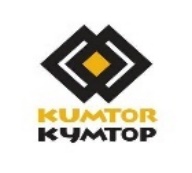 Кумтөр Голд КомпаниКамсыздоочу ишкананын ишенимдүүлүк боюнча сурамжылоо анкетасы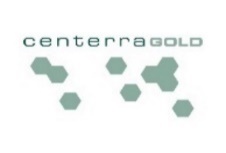 1234Клиенттин аты Клиенттин байланыш адамы Байланыш номери  Интернет баракчасы   Элктрондук  Адрес Жумуш/кызматтардын мүнөздөмөсү  Коопсуздук ТехникасыКоопсуздук ТехникасыОобаЖокаАрыз ээсинде кызматкерлердин ден-соолугу жана коопсуздугу боюнча окутуу программасын камтыган белгилүү бир эмгекти коргоо жана коопсуздук техникасы барбы?бАрыз ээси ден-соолук жана коопсуздук боюнча иш кагаздарын жүргүзөбү?вАрыз ээси ЭК жана КТ иш-чаралардын алкагында үзгүлтүксүз жолугушууларды жана текшерүүлөрдү өткөрүп турабы?гАрыз ээсинде биринчи медициналык жардам көрсөтүү жана жүрөк-өпкө реанимациясы боюнча даярдыктан өткөн жана сертификаты бар кызматкерлер барбы?дАрыз ээси өз кызматкерлерин медициналык кароодон өткөрөбү?еАрыз ээсинде кызматкерлерге баңгизатка жана алкоголго тыюу салуу саясаты барбы?Этикалык кодекс жана ишкердик жүрүм-турумЭтикалык кодекс жана ишкердик жүрүм-турумЭтикалык кодекс жана ишкердик жүрүм-турумЭтикалык кодекс жана ишкердик жүрүм-турумёАрыз ээси www.kumtor.kg веб-сайтында сунушталган жана КГКнын кызматкерлерине жана подрядчиктерине / жеткирүүчүлөрүнө тиешелүү болгон Жабдып туруучулардын жүрүм-турум кодекси, КГКнын этика кодекси, Эл аралык ишкердик жүргүзүү саясаты камтылган принциптерди окуп, тааныйт жана макул болот. ушул шарттар жана жоболор аткарылгандыгын билдирет.жАрыз ээси же анын кызматкерлеринин, директорлорунун, офицерлеринин, негизги ээлеринин же акционерлеринин бири эл аралык же жергиликтүү антикоррупциялык мыйзамдарды бузгандыгы үчүн айыпталабы же кандайдыр бир мыйзам бузуу менен юрисдикциянын чектеринде кандайдыр бир коррупцияга же кылмыш ишин козгосо, анын ичинде паракорчулук, кызыкчылыктардын карама-каршылыгы, коррупция, белек акча жана акчаны адалдоо?зАрыз ээси кандайдыр бир юрисдикцияда бизнес жүргүзүү же ашыкча артыкчылыкка ээ болуу үчүн мамлекеттик кызматкерге акча төлөп бергенби же баалуу нерсе бергенби? "Мамлекеттик кызмат адамы" (i) кандайдыр бир мамлекеттик органдын, министрликтин, агенттиктин, органдын атынан чыккан же анын атынан иш алып барган кызмат адамы же кызматкери (анын ичинде муниципалитеттер, корпорациялар же ушул сыяктуу өкмөттөргө таандык же көзөмөлдө турган же алардын кызыкчылыгында иштеген); же (ii) кандайдыр бир кызмат адамы, кызматкер же саясий партиянын атынан чыккан же анын атынан иш алып барган адамбы?иАрыз ээси тарабынан кандайдыр бир мыйзам бузуулар жөнүндө билдирүү үчүн жол-жоболор белгиленгенби?кАрыз ээсинин жүрүм-турум этикалык кодекси барбы?лАрыз ээси коррупциялык мыйзамдардагы тыюу салуулар менен таанышабы?мАрыз ээсинин коррупцияга каршы саясаты барбы?нАрыз ээсинде алардын коррупцияга каршы саясатынын натыйжалуулугун көзөмөлдөө процедуралары барбы?оАрыз ээси өз кызматкерлерине паракорчулукка каршы мыйзамдар жөнүндө тренинг өткөрөбү?пАрыз ээси ар кандай карыздардан, карыздардан жана милдеттенмелерден, анын ичинде салыктан жана социалдыктан тышкары мамлекеттик органдардан эркинби?рАрыз ээси түздөн-түз же кыйыр түрдө болобу, же сиздин филиалдарыңыз же алардын директорлору, офицерлери, кызматкерлери, агенттери же өкүлдөрүнүн бири болобу, азыркы учурда Кыргыз Республикасынын, Канада, АКШ өкмөтү (же кандайдыр бир орган) тарабынан киргизилген санкцияларга дуушар болушат. , ЕС, Бириккен Улуттар Уюмунун Коопсуздук Кеңеши же башка тиешелүү органдарбы?сАрыз ээси банкроттук, жоюу процессинде жүрөбү?тМамлекеттик кардарлардын катышуусу менен жарыяланган тендердик табыштамалардын жыйынтыгы боюнча Өтүнмө ээсин жумуштарды аткарууга, товарларды жеткирүүгө же кызмат көрсөтүүгө тартуунун натыйжасында аткарылбаган же мөөнөтү өтүп кеткен милдеттенмелер барбы?